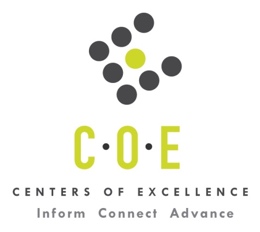 Entry Level Restaurant Prep OccupationsLabor Market Information ReportPrepared by the San Francisco Bay Center of Excellence for Labor Market ResearchSeptember 2018RecommendationBased on all available data, there appears to be a significant undersupply of Entry Level Restaurant Prep workers compared to the demand for this cluster of occupations in the Bay region and in the SC-Monterey sub-region (Monterey, San Benito, and Santa Cruz Counties). The gap is about 31,410 students annually in the Bay region and 2,635 in the SC-Monterey.This report also provides student outcomes data on employment and earnings for programs on TOP 1306.00 - Nutrition, Foods, and Culinary Arts and TOP 1306.30 - Culinary Arts in the state and region. It is recommended that this data be reviewed to better understand how outcomes for students taking courses on these TOP codes compare to potentially similar programs at colleges in the state and region, as well as to outcomes across all CTE programs at Cabrillo College and in the region. IntroductionThis report profiles Entry Level Restaurant Prep Occupations in the 12 county Bay region and in the SC-Monterey sub-region for a proposed new certificate program at Cabrillo College. Occupational DemandTable 1. Employment Outlook for Entry Level Restaurant Prep Occupations in Bay RegionSource: EMSI 2018.2Bay Region includes Alameda, Contra Costa, Marin, Monterey, Napa, San Benito, San Francisco, San Mateo, Santa Clara, Santa Cruz, Solano and Sonoma CountiesTable 2. Employment Outlook for Entry Level Restaurant Prep Occupations in SC-Monterey Sub-RegionSource: EMSI 2018.2SC-Monterey Sub-Region includes Monterey, San Benito, and Santa Cruz Counties Job Postings in Bay Region and SC-Monterey Sub-RegionTable 3. Number of Job Postings by Occupation for latest 12 months (Sept 2017 - Aug 2018)Source: Burning GlassTable 4. Top Job Titles for Entry Level Restaurant Prep Occupations for latest 12 months (Sept 2017 - Aug 2018)Source: Burning GlassIndustry ConcentrationTable 5. Industries hiring Entry Level Restaurant Prep Workers in Bay RegionSource: EMSI 2018.3Table 6. Top Employers Posting Entry Level Restaurant Prep Occupations in Bay and SC-Monterey Sub-Region (Sept 2017 - Aug 2018)Source: Burning GlassEducational SupplyThere are three colleges in the Bay Region issuing 25 awards annually on TOP 1306.00 - Nutrition, Foods, and Culinary Arts and seven colleges issuing 352 awards annually on TOP 1306.30 - Culinary Arts for a total of 377 awards annually in the region. Cabrillo is the only community college in the SC-Monterey sub-region with a program on these TOP codes, issuing 35 awards annually.Table 7. Awards on TOP 1306.00 - Nutrition, Foods, and Culinary Arts and TOP 1306.30 - Culinary Arts in the Bay AreaSource: IPEDS, Data Mart and LaunchboardNOTE: Headcount of students who took one or more courses is for 2016-17. The annual average for awards is 2014-17 unless there are only awards in 2016-17. The annual average for other postsecondary is for 2013-16.Gap AnalysisBased on the data included in this report, there is a large labor market gap in the Bay region with 31,786 annual openings for the Entry Level Restaurant Prep occupational cluster and 377 annual awards for an annual undersupply of 31,409. In the SC-Monterey sub-region, there is also a gap with 2,670 annual openings and 35 annual awards for an annual undersupply of 2,635.Student OutcomesTable 8a. Four Employment Outcomes Metrics for Students Who Took Courses on TOP 1306.00 - Nutrition, Foods, and Culinary ArtsSource: Launchboard Pipeline (version available on 9/19/18)Table 8b. Four Employment Outcomes Metrics for Students Who Took Courses on TOP 1306.30 - Culinary ArtsSkills, Certifications and EducationTable 9. Top Skills for Entry Level Restaurant Prep Occupations in Bay Region (Sept 2017 - Aug 2018)Source: Burning GlassTable 10. Certifications for Entry Level Restaurant Prep Occupations in the Bay Region (Sept 2017 - Aug 2018)Note: 60% of records have been excluded because they do not include a certification. As a result, the chart below may not be representative of the full sample.Source: Burning GlassTable 11. Education Requirements for Entry Level Restaurant Prep Occupations in Bay Region Note: 78% of records have been excluded because they do not include a degree level. As a result, the chart below may not be representative of the full sample.Source: Burning GlassMethodologyOccupations for this report were identified by use of skills listed in O*Net descriptions and job descriptions in Burning Glass. Labor demand data is sourced from Economic Modeling Specialists International (EMSI) occupation data and Burning Glass job postings data. Educational supply and student outcomes data is retrieved from multiple sources, including CTE Launchboard and CCCCO Data Mart.SourcesO*Net OnlineLabor Insight/Jobs (Burning Glass) Economic Modeling Specialists International (EMSI)  CTE LaunchBoard www.calpassplus.org/Launchboard/ Statewide CTE Outcomes SurveyEmployment Development Department Unemployment Insurance DatasetLiving Insight Center for Community Economic DevelopmentChancellor’s Office MIS systemContactsFor more information, please contact:Doreen O’Donovan, Data Research Analyst, for Bay Area Community College Consortium (BACCC) and Centers of Excellence (CoE), doreen@baccc.net or (831) 479-6481.John Carrese, Director, San Francisco Bay Center of Excellence for Labor Market Research, jcarrese@ccsf.edu or (415) 267-6544.Combined Food Preparation and Serving Workers, Including Fast Food (SOC 35-3021): Perform duties which combine preparing and serving food and nonalcoholic beverages.Entry-Level Educational Requirement: No formal educational credentialTraining Requirement: Short-term on-the-job trainingPercentage of Community College Award Holders or Some Postsecondary Coursework: 31%First-Line Supervisors of Food Preparation and Serving Workers (SOC 35-1012): Directly supervise and coordinate activities of workers engaged in preparing and serving food.Entry-Level Educational Requirement: High school diploma or equivalentTraining Requirement: NonePercentage of Community College Award Holders or Some Postsecondary Coursework: 39%Cooks, Restaurant (SOC 35-2014): Prepare, season, and cook dishes such as soups, meats, vegetables, or desserts in restaurants.  May order supplies, keep records and accounts, price items on menu, or plan menu.Entry-Level Educational Requirement: No formal educational credentialTraining Requirement: Moderate-term on-the-job trainingPercentage of Community College Award Holders or Some Postsecondary Coursework: 24%Chefs and Head Cooks (SOC 35-1011): Direct and may participate in the preparation, seasoning, and cooking of salads, soups, fish, meats, vegetables, desserts, or other foods.  May plan and price menu items, order supplies, and keep records and accounts. Entry-Level Educational Requirement: High school diploma or equivalentTraining Requirement: NonePercentage of Community College Award Holders or Some Postsecondary Coursework: 40%Bakers (SOC 51-3011): Mix and bake ingredients to produce breads, rolls, cookies, cakes, pies, pastries, or other baked goods.  Pastry chefs in restaurants and hotels are included with "Chefs and Head Cooks" (35-1011).Entry-Level Educational Requirement: No formal educational credentialTraining Requirement: Long-term on-the-job trainingPercentage of Community College Award Holders or Some Postsecondary Coursework: 29%Occupation 2017 Jobs2022 Jobs5-Yr Change5-Yr % Change5-Yr Open-ingsAnnual Open-ings10% Hourly WageMedian Hourly WageCombined Food Preparation and Serving Workers, Including Fast Food85,58797,34611,75914%94,33318,867$10.01 $11.41 Cooks, Restaurant37,11242,2255,11414%32,5696,514$10.44 $13.77 Food Preparation Workers30,74433,7012,95710%29,8285,966$10.05 $12.20 First-Line Supervisors of Food Preparation and Serving Workers23,34426,3653,02113%20,3824,076$11.33 $17.39 Bakers8,1928,7725807%6,4841,297$10.36 $13.56 Chefs and Head Cooks6,7897,55476611%5,1631,033$11.73 $21.33 Total161,024182,26321,23913%158,93031,786$10.39 $13.35 Occupation 2017 Jobs2022 Jobs5-Yr Change5-Yr % Change5-Yr Open-ingsAnnual Open-ings10% Hourly WageMedian Hourly WageCombined Food Preparation and Serving Workers, Including Fast Food7,2618,149888 12%7,8451,569$10.00 $10.56 First-Line Supervisors of Food Preparation and Serving Workers1,9552,164209 11%1,649330$10.56 $14.31 Cooks, Restaurant3,4113,765354 10%2,840568$10.92 $14.05 Food Preparation Workers2,2912,485193 8%2,185437$10.00 $11.22 Bakers76883264 8%621124$10.44 $13.53 Chefs and Head Cooks54358846 8%39379$12.19 $20.38 TOTAL13,93815,4991,561 11%13,3472,670$10.41 $12.48 OccupationBay Region4 CountiesSC-MontereyCombined Food Preparation and Serving Workers, Including Fast Food (35-3021.00)6,6512,086254Cooks, Restaurant (35-2014.00)6,3391,841182First-Line Supervisors of Food Preparation and Serving Workers (35-1012.00)4,3281,181141Chefs and Head Cooks (35-1011.00)2,39070145Food Preparation Workers (35-2021.00)1,72548827Bakers (51-3011.00)1,42233326Total22,8556,630675Common TitleBay4 CountiesSC-MontereyCommon TitleBay4 CountiesSC-MontereyCook3,09283599Crew Member23484Line Cook1,92948962Attendant, Catering227135Prep Cook98735420Shift Leader22359Food Service Worker87032733Dish Washer21370Sous Chef78923810Food Prep20669Chef72618715Crew1805710Team Member72022427Pastry Cook16424Executive Chef52518215Cashier15845Restaurant Crew45215128Kitchen Helper15842Shift Lead440107Bakery Clerk149395Baker417105Restaurant Supervisor1496218Food team member266649Cake Decorator14538Service Shopper2644518Kitchen Staff14249Deli Clerk248125Store Supervisor13216Industry – 6 Digit NAICS (No. American Industry Classification) CodesJobs in Industry (2017)Jobs in Industry (2022)% Change (2017-22)% in Industry (2017)Limited-Service Restaurants (722513)62,63371,06913%32.3%Full-Service Restaurants (722511)52,27157,84811%27.0%Snack and Nonalcoholic Beverage Bars (722515)21,48826,09821%11.1%Supermarkets and Other Grocery (except Convenience) Stores (445110)10,19010,9357%5.3%Food Service Contractors (722310)6,8168,50025%3.5%Caterers (722320)4,8816,01423%2.5%Hotels (except Casino Hotels) and Motels (721110)4,4934,6173%2.3%Elementary and Secondary Schools (Local Government) (903611)3,0773,3669%1.6%Cafeterias, Grill Buffets, and Buffets (722514)2,5902,8018%1.3%Commercial Bakeries (311812)1,4281,412 (1%)0.7%Retail Bakeries (311811)1,3961,4051%0.7%Drinking Places (Alcoholic Beverages) (722410)1,3811,51610%0.7%Unclassified Industry (999999)1,2031,73144%0.6%Local Government, Excluding Education and Hospitals (903999)1,0731,1447%0.6%Nursing Care Facilities (Skilled Nursing Facilities) (623110)9981,0586%0.5%Mobile Food Services (722330)74598432%0.4%Colleges, Universities, and Professional Schools (State Government) (902612)70978310%0.4%EmployerBayEmployer4 CountiesEmployerSC-MontereyMarriott International Incorporated972Compass Group252Destination Hotels & Resorts41Whole Foods Market, Inc.874Whole Foods Market227Chipotle Mexican Grill29Chipotle Mexican Grill593Compass Group PLC226Bjs Restaurants Incorporated22Compass Group Plc United States504Aramak200Greenfield Union School District County22Compass Group423Chipotle Mexican Grill195Salinas City Elementary22Bon Appetit Management Company366Bon Appetit Management164Hyatt20Aramark337Marriott International146Instacart19Instacart279Stanford University92Pebble Beach Resorts15Bjs Restaurants Incorporated244Hilton Hotel Corp77Aramark14Panera Bread239Boston Market68Carmel Valley Ranch Resort14Boston Market229BJs Restaurants Inc61Pilot Flying J14Panda Express215Instacart58Big Sur Lodge13Hilton Hotel Corporation202Destination Hotels & Resorts55Psc Industrial Services13Target198Sodexo53Sanctuary Beach Resort13Taco Bell186Target52Compass Group Plc United States11Sprouts Farmers Markets161Hyatt49Target11Honor Home Care160Compass Group USA48Whole Foods Market, Inc.11CollegeSub-RegionTOP CodeHeadcountAssociatesCertificatesNoncreditTotalCanadaMid-Peninsula13060019511Diablo ValleyEast Bay1306001,47022San FranciscoMid-Peninsula130600162222CabrilloSanta Cruz & Monterey130630863102535Contra CostaEast Bay13063022942731Diablo ValleyEast Bay130630381124052LaneyEast Bay130630391214061San FranciscoMid-Peninsula1306302727San Francisco CtrsMid-Peninsula130630653131Santa RosaNorth Bay13063055013102115Total Bay RegionTotal Bay Region 4,160  90  256  31  377 Total SC-Monterey Sub-RegionTotal SC-Monterey Sub-Region 863  10  25  -    35 2015-16Bay 
(All CTE Programs)Cabrillo College (All CTE Programs)State (1306.00)Bay (1306.00)SC-Monterey (1306.00)Cabrillo College (1306.00)% Employed Four Quarters After Exit74%70%66%70%62%n/aMedian Quarterly Earnings Two Quarters After Exit$10,310$8,439$6,120$8,212$5,147n/aMedian % Change in Earnings46%56%54%31%39%n/a% of Students Earning a Living Wage63%54%40%46%22%n/a2015-16Bay 
(All CTE Programs)Cabrillo College (All CTE Programs)State (1306.30)Bay (1306.30)SC-Monterey (1306.30)Cabrillo College (1306.30)% Employed Four Quarters After Exit74%70%66%68%64%69%Median Quarterly Earnings Two Quarters After Exit$10,310$8,439$6,065$6,796$7,702$8,799Median % Change in Earnings46%56%73%80%29%26%% of Students Earning a Living Wage63%54%38%41%53%67%SkillPostingsSkillPostingsSkillPostingsCooking7,885Customer Contact1,068Sales912Food Preparation4,321Basic Mathematics1,054Asset Protection671Customer Service3,347Staff Management1,047Merchandising662Cleaning3,168Safety Training1,031Restaurant Management662Food Service Experience2,870Cost Control1,029Customer Checkout628Scheduling2,794Retail Industry Knowledge1,018Record Keeping610Food Safety2,486Hazard Analysis Critical Control Point (HACCP)1,007Supervisory Skills595Cash Handling1,154Budgeting941Product Sales587Lifting Ability1,145Guest Services916Equipment Cleaning555CertificationPostingsCertificationPostingsServSafe1,764Certified Health Education Specialist18Food Handler Certification1,592Certified Dietary Manager12Driver's License1,123Cooking Certification12Food Service Certification406CDL Class A10Certified Barista328Certified Teacher9Home Health Aide185Casino Gaming License7Licensed Vocational Nurse (LVN)144Certified Financial Planner (CFP)7First Aid Cpr Aed117Forklift Operator Certification7Cash Handling Certification54Project Management Certification7Certified Service Manager (CSM)36Advanced Cardiac Life Support (ACLS) Certification6Certified Sous Chef36Alcohol Server Certification6Training For Intervention Procedures (TIPS) Certification36Certified Payroll Professional (CPP)6Alcohol Awareness Certification32Certified Protection Professional (CPP)6Security Clearance26Global Food Safety Initiative (GFSI)6Leadership In Energy And Environmental Design (LEED) Certified22Phlebotomy Certification6Food Safety Manager Certification20Property and Casualty License6Hazard Analysis and Critical Control Point (HACCP) Certification20Certified Anti Money Laundering5Registered Dietitian19Certified ScrumMaster (CSM)5Education (minimum advertised)Latest 12 Mos. PostingsHigh school or vocational training3,840 (76%)Associate Degree712 (14%)Bachelor’s Degree or Higher458 (10%)